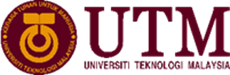 UNIVERSITI TEKNOLOGI MALAYSIALAPORAN PENILAIAN PRESTASI KHASBAGI PEGAWAI KUMPULAN PENGURUSAN TERTINGGI (JUSA / GRED KHAS)Tahun 2019BAHAGIAN I – MAKLUMAT PEGAWAI (Diisi oleh Pegawai Yang Dinilai)BAHAGIAN II – KRITERIA PENILAIANPegawai Penilai dikehendaki memberikan penilaian berasaskan kepada penjelasan bagi kriteria  1 – 6 dengan menggunakan skala 1 hingga 10 di bawah.Skala :IntegritiMemiliki dan mempraktikkan nilai­nilai integriti seperti akauntabiliti, jujur, benar, amanah, telus, cekap dan bijaksana dalam setiap tindakan dan pengurusan organisasi secara keseluruhan.Berpemikiran StrategikBerkebolehan	mengenal	pasti	dan	menjangka	isu,	masalah	dan maklumat dalam kepelbagaian persekitaran.Berkebolehan menganalisis isu dan masalah secara strategik dan mengemukakan alternatif penyelesaian mengikut keutamaan dalam membuat keputusan yang tepat dan berkesan.Berorientasikan PencapaianMempunyai komitmen dan daya usaha yang tinggi, berilmu pengetahuan, berpandangan jauh dan mendorong ke arah peningkatan budaya kecemerlangan organisasi secara keseluruhannya.Mempunyai komitmen ke arah peningkatan pencapaian hasil kerja keseluruhan melalui kecekapan dalam mengurus dan mengelola sumber­ sumber yang diperuntukkan dengan berkesan bagi mencapai matlamat dan objektif organisasi.Menyumbang kepada pembangunan diri dan   kemajuan   anggota dalam organisasi untuk kecemerlangan organisasi dari segi idea, penambahbaikan dan keberkesanan sistem penyampaian.Kreatif dan InovatifBerkebolehan dalam mencetus idea­idea baru ke arah penambahbaikan pengurusan organisasi.Pengurusan PerubahanBerupaya menguruskan perubahan dalam organisasi secara berkesan dengan menggunakan segala sumber dan keupayaan sedia ada.Jalinan Hubungan Dan KerjasamaBerkebolehan mendapatkan sokongan dan menjalinkan hubungan kerjasama yang baik berteraskan kepercayaan serta saling menghormati dengan anggota dalam organisasi.Berkebolehan mengenal pasti dan mengambil peluang untuk membina perkongsian strategik dari segi maklumat, idea, pengetahuan dan kepakaran dengan pelbagai pihak untuk faedah dan kepentingan organisasi.JUMLAH MARKAH :BAHAGIAN III – ULASAN KESELURUHAN DAN PENGESAHAN OLEH PEGAWAI PENILAITempoh Pegawai Yang Dinilai bertugas di bawah pengawasan 6  bulan.Pegawai Penilai hendaklah memberi ulasan terhadap prestasi keseluruhan Pegawai Yang Dinilai.Nama Pegawai Penilai	:No. Pekerja	: Jawatan & Gred	:Tempat Bertugas & PTJ	:.................................................	...........................................Tandatangan PP	TarikhLampiran ABORANG SASARAN KERJA & LAPORAN PENCAPAIANLaporan Pencapaian Sasaran Kerja(PYD hendaklah melaporkan pencapaian sasaran kerja dalam tempoh penilaian : ..........hingga……..). Laporan ini boleh disediakan dalam beberapa helaian bersesuaian dengan keperluan. Pengesahan oleh Pegawai PenilaiPENJELASAN TERHADAP SKALA KRITERIA PENILAIANNama:AZAM BIN AZIMNo. Pekerja:4444Skim Perkhidmatan:PENSYARAH UNIVERSITIGred Hakiki:GRED KHAS C (VK07)Nama & Gred Jawatan Yang Disandang Sekarang                   :PROFESOR, GRED KHAS B (jika tidak memangku, maklumat seperti di (iv)Tempat Bertugas & PTJ:SEKOLAH KOMPUTERAN, FAKULTI KEJURUTERAANTarikh Memangku Jawatan Sekarang:1 JANUARI 2020 (diisi bagi kes pemangkuan shj)SILA NYATAKAN ULASAN SEWAJARNYA SELARAS DENGAN PRESTASI PYDBILAKTIVITI/ PROJEK/ KETERANGANPETUNJUK PRESTASI(Kuantiti/Kualiti/Masa/Kos yang mana berkaitanSASARAN KERJA(Untuk tempoh penilaian)PENCAPAIAN SEBENAR(Diisi pada akhir tempoh penilaian)ULASAN(Oleh PYD sekiranya berkaitan)……………………………………………..……………………………………………..Tandatangan PYDTandatangan PPNama : …………………………………….Nama : …………………………………….Tarikh : …………………………………….Tarikh : …………………………………….TAHAPSKALAPENJELASANSangat Tinggi10Berkebolehan dan berkeupayaan untuk memenuhi kriteria yang dinilai dengan cemerlang.Sangat Tinggi9Berkebolehan dan berkeupayaan untuk memenuhi kriteria yang dinilai dengan cemerlang.Tinggi8Berkebolehan dan berkeupayaan untuk memenuhi kriteria yang dinilai dengan baik.Tinggi7Berkebolehan dan berkeupayaan untuk memenuhi kriteria yang dinilai dengan baik.Sederhana6Berkebolehan dan berkeupayaan memenuhi kriteria yang dinilai dengan memuaskan.Sederhana5Berkebolehan dan berkeupayaan memenuhi kriteria yang dinilai dengan memuaskan.Rendah4Kurang kebolehan dan keupayaan untuk memenuhi kriteria yang dinilai.Rendah3Kurang kebolehan dan keupayaan untuk memenuhi kriteria yang dinilai.Sangat Rendah2Tiada kebolehan dan keupayaan untuk memenuhi kriteria yang dinilai.Sangat Rendah1Tiada kebolehan dan keupayaan untuk memenuhi kriteria yang dinilai.